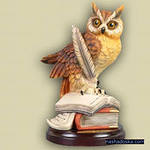 ФЕДЕРАЛЬНЫЙ ГОСУДАРСТВЕННЫЙ ОБРАЗОВАТЕЛЬНЫЙ СТАНДАРТ ДОШКОЛЬНОГО ОБРАЗОВАНИЯОПРЕДЕЛЕНИЕ ФГОС ДОШКОЛЬНОГО ОБРАЗОВАНИЯ: Федеральный государственный стандарт дошкольного образования представляет собой совокупность государственных гарантий получения бесплатного доступного качественного образования посредством: •расширения возможностей развития личностного потенциала и способностей каждого ребенка дошкольного возраста; •обеспечения условий здорового образа жизни и безопасности ребенка; •приобщения детей через соответствующие их индивидуально-возрастным особенностям виды деятельности к социокультурным нормам, традициям семьи, общества и государства; •развития интереса и мотивации детей к познанию мира и творчеству; •реализации вариативных образовательных программ; •соблюдения прав ребенка, родителей и других участников образовательного процесса.ОСНОВНЫЕ ПРИНЦИПЫ: ● полноценного проживания ребёнком всех этапов детства (младенческого, раннего и дошкольного возраста), обогащения (амплификации) детского развития; ● детоцентризма образовательных программ; ● индивидуализации дошкольного образования; ● содействия и сотрудничества детей и взрослых, признания ребенка полноценным участником (субъектом) образовательных отношений; ● поддержки инициативы детей в различных видах деятельности; ● партнерства с семьей; ● учёта этнокультурной ситуации развития детей.ЦЕЛИ: обеспечение государством равенства возможностей для каждого ребенка в получении дошкольного образования; сохранение единства образовательного пространства Российской Федерации относительно уровня дошкольного образования; обеспечение государственных гарантий уровня и качества образования на основе единства обязательных требований к условиям реализации основных образовательных программ, их структуре и результатам их освоения .ЗАДАЧИ:  ● охраны и укрепления физического и психического здоровья детей (в том числе их эмоционального благополучия; ● сохранения и поддержки индивидуальности ребёнка, развития индивидуальных способностей и творческого потенциала каждого ребёнка как субъекта отношений с людьми, миром и самим собой; ● формирования общей культуры воспитанников, развития их нравственных, интеллектуальных, физических, эстетических качеств, инициативности, самостоятельности и ответственности, формирования предпосылок учебной деятельности; ● обеспечения вариативности и разнообразия содержания образовательных программ и организационных форм уровня дошкольного образования, возможности формирования образовательных программ различных уровней сложности и направленности с учётом образовательных потребностей и способностей воспитанников;ТРЕБОВАНИЯ, ОБЯЗАТЕЛЬНЫЕ ПРИ РЕАЛИЗАЦИИ ПРОГРАММЫ к условиям реализации Программы, включающим требования к психолого-педагогическим, кадровым, финансовым условиям и к предметно-пространственной среде; к структуре Программы; к результатам освоения Программы, представленные в виде целевых ориентиров дошкольного образования.ТРЕБОВАНИЯ К СТРУКТУРЕ ОСНОВНОЙ ОБРАЗОВАТЕЛЬНОЙ ПРОГРАММЫ: Содержание Программы должно охватывать следующие образовательные области: ● социально-коммуникативное развитие;  ● познавательное развитие;  ● речевое развитие;  ● художественно-эстетическое развитие; ● физическое развитие.ТРЕБОВАНИЯ К УСЛОВИЯМ РЕАЛИЗАЦИИ ПРОГРАММЫ: Требования к психолого-педагогическим условиям реализации основной образовательной программы дошкольного образования Требования к развивающей предметно-пространственной среде Требования к кадровым условиям реализации основной образовательной программы дошкольного образования Требования к материально-техническим условиям реализации основной образовательной программы дошкольного образования Требования к финансовым условиям реализации основной образовательной программы дошкольного образованияТРЕБОВАНИЯ К РЕЗУЛЬТАТАМ ОСВОЕНИЯ ПРОГРАММЫ: К целевым ориентирам дошкольного образования относятся следующие характеристики развития ребёнка на этапах начала дошкольного возраста и завершения дошкольного образования: … К завершению дошкольного образования (к 7-8 годам): ● ребёнок овладевает основными культурными способами деятельности, проявляет инициативу и самостоятельность в разных видах деятельности – игре, общении, конструировании и др.; способен выбирать себе род занятий, партнеров по совместной деятельности; ● ребёнок обладает установкой положительного отношения к миру, другим людям и самому себе, обладает чувством собственного достоинства; активно взаимодействует со сверстниками и взрослыми, участвует в совместных играх. Способен договариваться, учитывать интересы и чувства других, сопереживать неудачам и радоваться успехам других, адекватно проявляет свои чувства, старается разрешать конфликты; ● ребёнок обладает развитым воображением, которое реализуется в разных видах деятельности, и, прежде всего, в игре; ребёнок владеет разными формами и видами игры, различает условную и реальную ситуации, умеет подчиняться разным правилам и социальным нормам;● ребёнок достаточно хорошо владеет устной речью, может выражать свои мысли и желания, может использовать речь для выражения своих мыслей, чувств и желаний, построения речевого высказывания в ситуации общения, может выделять звуки в словах, у ребёнка складываются предпосылки грамотности; ● у ребёнка развита крупная и мелкая моторика; он подвижен, вынослив, владеет основными движениями, может контролировать свои движения и управлять ими; ● ребёнок способен к волевым усилиям, может следовать социальным нормам поведения и правилам в разных видах деятельности, во взаимоотношениях со взрослыми и сверстниками, может соблюдать правила безопасного поведения и личной гигиены;● ребёнок проявляет любознательность, задаёт вопросы, касающиеся близких и далёких предметов и явлений, интересуется причинно-следственными связями, пытается самостоятельно придумывать объяснения явлениям природы и поступкам людей; склонен наблюдать, экспериментировать. Обладает начальными знаниями о себе, о природном и социальном мире, в котором он живёт; знаком с книжной культурой, с произведениями детской литературы, обладает элементарными представлениями из области живой природы, естествознания, математики, истории и т.п.; ребёнок способен к принятию собственных решений, опираясь на свои знания и умения в различных видах деятельности. …Все перечисленные выше характеристики являются необходимыми предпосылками для перехода на следующий уровень начального образования, успешной адаптации к условиям жизни в школе и требованиям учебного процесса; степень реального развития этих характеристик и способности ребенка их проявлять к моменту перехода на следующий уровень образования может существенно варьировать у разных детей в силу различий в условиях жизни и индивидуальных особенностях развития конкретного ребенка. Целевые ориентиры Программы выступают основаниями преемственности дошкольного и начального общего образования. При соблюдении требований к условиям реализации Программы настоящие целевые ориентиры предполагают формирование у детей дошкольного возраста предпосылок учебной деятельности на этапе завершения ими дошкольного образования .